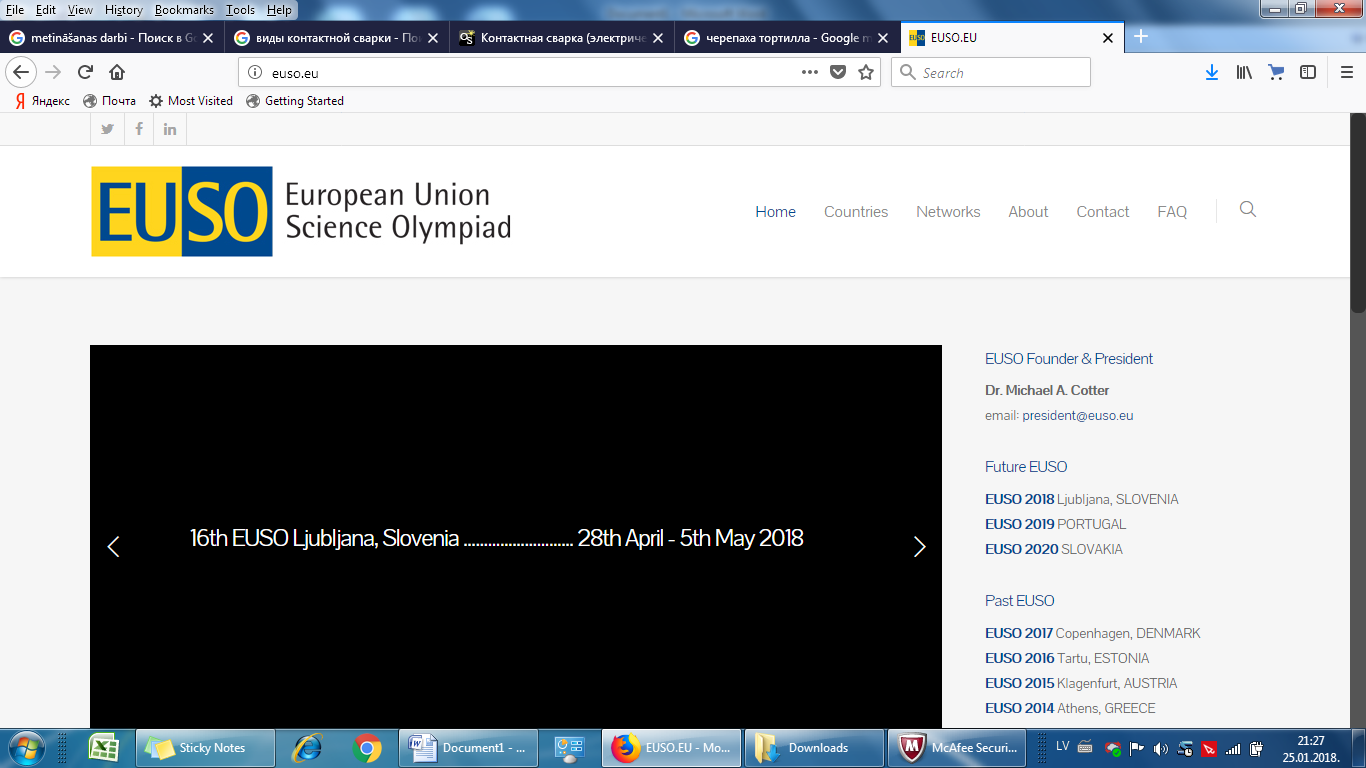 Apsveicam Kristeru ar iekļūšanu Eiropas Savienības Dabaszinātņu olimpiādes (EUSO) atlases otrajā posmāEiropas  Savienības  Dabaszinātņu  olimpiāde  (EUSO)  ir  integrēta,  daudznozaru  uz praktiskajiem darbiem balstīta olimpiāde. EUSO uzdevumi ir problēmorientēti, komandas darbā  balstīti,  kas  ļauj  dalībniekiem  attīstīt  gan  komandas  prasmes,  gan  izaicināt  sevi dabaszinātņu disciplīnās. Olimpiādē var piedalīties jaunieši līdz 17 gadu vecumam ar nosacījumu, ka viņiem nav 17 gadi iepriekšējā gada 31. decembrī. Olimpiāde katru gadu norisinās citā Eiropas Savienības valstī, no katras dalībvalsts piedalās divas komandas ar trīs dalībniekiem komandā.  Komandas dalībnieku atlase norisinās divās kārtās. Pirmā kārta ir norisinājusies tiešsaistē 17.janvārī. Pēc pirmās kārtas atlases rezultātiem 50 labākie skolēni tiek uzaicināti uz otro atlases kārtu, kura norisināsies Rīgā 3.februārī. Starp uzaicinātajiem ir arī Aizkraukles novada vidusskolas 10.b klases skolnieks Kristers Kokars. Kristeram jau ir pieredze EUSO – 2017.gadā komanda, kuras sastāvā viņš bija, ieguva sudraba medaļu Dānijā, Kopenhāgenā.  Vēlam veiksmi Kristeram šogad un gaidīsim medaļas no Slovēnijas, kur norisināsies EUSO-2018. 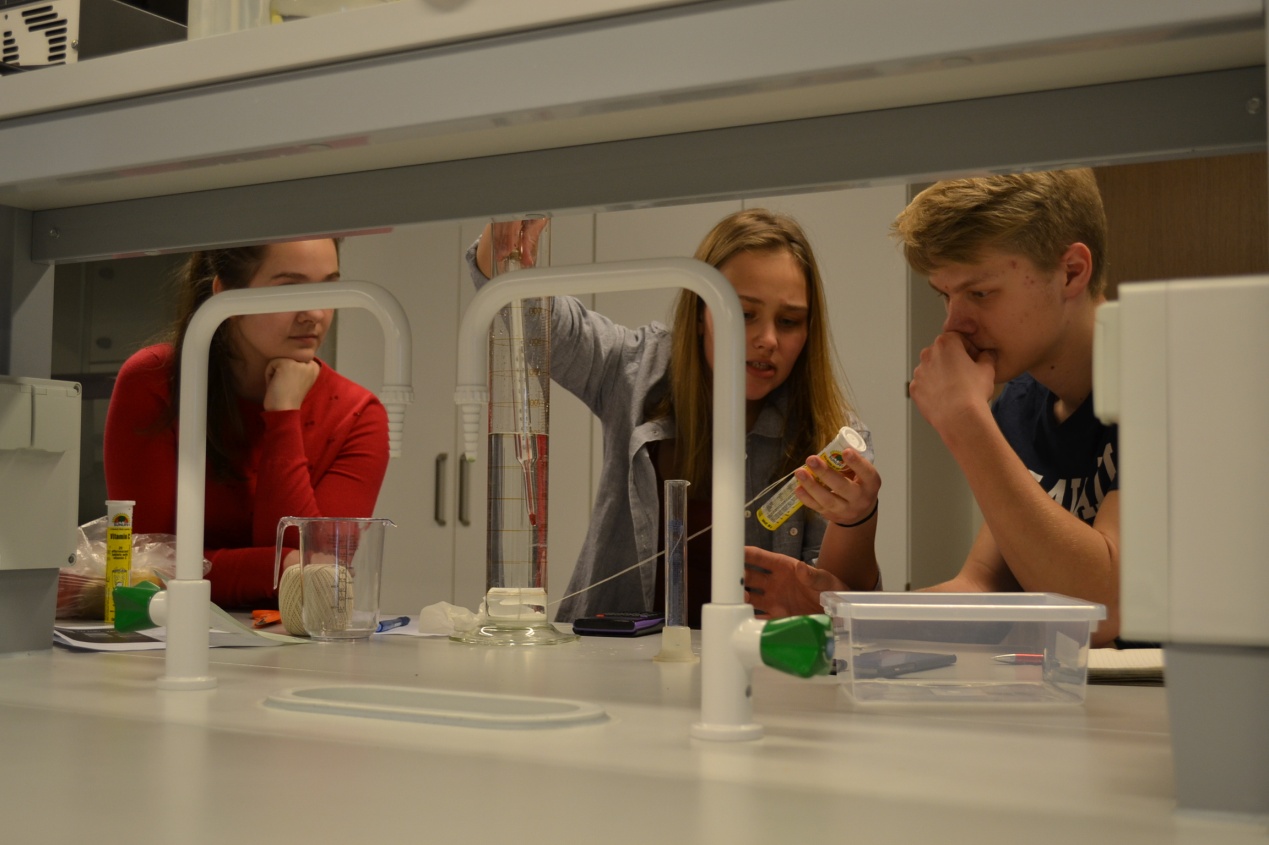 .